Tiedotustilaisuus 4.2.2015Upea sodanvastainen romaani nähdään ensimmäisen kerran näyttämöllä Suomessa”Herätys satavuotisesta unesta! Avatkaa korvanne ja silmänne. Avatkaa sydämenne.”Lappeenrannan kaupunginteatterin tämän vuoden kolmas ensi-ilta tarjoillaan lauantaina 7.2. pienellä näyttämöllä, Veeran kammarissa. Essi Räisäsen sovittama ja ohjaama sodanvastainen monologi Sotilaspoika on samalla Suomen kantaesitys.
Sotilaspoika pohjautuu Dalton Trumbon alkuperäisteokseen Johnny got his gun (1939), suomennos Pentti Saarikoski. Näyttämöllä nähdään ilmiömäinen Johannes Holopainen, jonka edelliset roolityönsä ovat olleet KOM-teatterin näytelmässä Vallankumous ja televisiossa Kotikatsomon rikossarjassa Tellus.Dalton Trumbo julkaisi pasifistisen klassikkonsa toisen maailmanpalon kynnyksellä. Alkuperäisteoksessa päähenkilö Joe on haavoittunut sodassa ja menettänyt puhekykynsä. Essi Räisäsen sovituksessa ja ohjauksessa Joe lähtee sotimaan hurmoshengen saattelemana ensimmäiseen maailmansotaan, mutta herää sairaalasängystä vuonna 2015.− Hän on sotinut koko 1900-luvun demokratian ja talouskasvun nimissä ja herää nyt satavuotisesta unestaan todistamaan, kuinka viimeinen ihminen lähtee avaruuteen tuhotulta planeetaltamme, paljastaa Räisänen näyttämösovituksestaan. Haastava teos on vapauttanut käyttämään mielikuvitusta ja valjastanut kaikki teatterilliset keinot käyttöön.− Olen halunnut tarttua Sotilaspoikaan siitä saakka, kun luin sen 16-vuotiaana asuessani Lappeenrannassa. Sodassa torsoksi vammautuneen, elämän ja kuoleman välimaastossa rimpuilevan Joen tarina jätti minuun ja maailmankuvaani pysyvät jäljet. Trumbo näki pelottavan kirkkaasti tähän päivään.Rajusta lähtökohdastaan huolimatta Sotilaspoika on kuitenkin elämän puolella. Joe nousee sängystään vielä kerran taistelemaan kaiken sen puolesta, mikä on oikeasti tärkeää. Räisäsen mukaan teoksen ydinsanoma löytyy myös teatterin sisältä.− Sotilaspoika antaa äänen niille, joilla sitä ei ole. Ja teatteri, jos mikä, on paikka antaa ääni kaikelle sille, mikä ei muuten yhteiskunnassa pääse näkyviin. Teatteri on myös paikka ajatella yhteistä menneisyyttä ja tulevaisuutta.  

Kaikessa kauneudessaan ja raakuudessaan näytelmä pitää sisällään niin ensirakkauden kuin maailmansodatkin. Elämää ja teatteria antaumuksella juhlistava esitys sopii kaikille yläasteikäisistä ylöspäin. Esityksen kesto on 1:20 h ilman väliaikaa.Dalton Trumbo – Essi RäisänenSOTILASPOIKA

Suomen kantaesitys la 7.2. klo 19 Lappeenrannan kaupunginteatterin pienellä näyttämöllä,
Veeran kammarissaTyöryhmäSovitus ja ohjaus	Essi RäisänenÄänisuunnittelu 	Pauli RiikonenNäyttämöllä 	Johannes HolopainenValosuunnittelu	työryhmä, Petri Mättö ja Topi JukkaLavastus		Essi Räisänen ja työryhmäPuvustus		työryhmä Tarpeisto		Sirpa TervoJärjestäjä		Jani KassinenLisää lehdistökuvia:Ladattavissa 4.2 alkaen klo 14 ilman tunnuksia osoitteesta:http://www.lappeenrannanteatteri.fi/media/kuvapankki.htmlLisätietoja tiedotusvälineille:Ohjaaja Essi Räisänen, puh. 040 563 7026essi.raisanen@gmail.comTeatterinjohtaja Jari Juutinen, puh. 040 356 2366jari.juutinen@lappeenranta.fiLappeenranta on kansainvälinen yliopisto- ja matkailukaupunki logistisesti merkittävällä alueella Kaakkois-Suomessa, EU:n ja Venäjän rajalla. Lappeenrannan teknillinen yliopisto (LUT), innovatiivinen toimintaympäristö, osaava työvoima ja hyvät verkostot helpottavat kansainvälisen liiketoiminnan aloittamista ja laajentamista noin 72 600 asukkaan kaupungissa. Lappeenrannan saavutettavuus on erinomainen kansainvälisen lentokentän ansiosta. Saimaan rannalla sijaitsevassa kaupungissa arvostetaan ympäristön puhtautta ja asuinalueiden viihtyisyyttä. www.lappeenranta.fi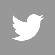 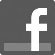 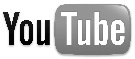 